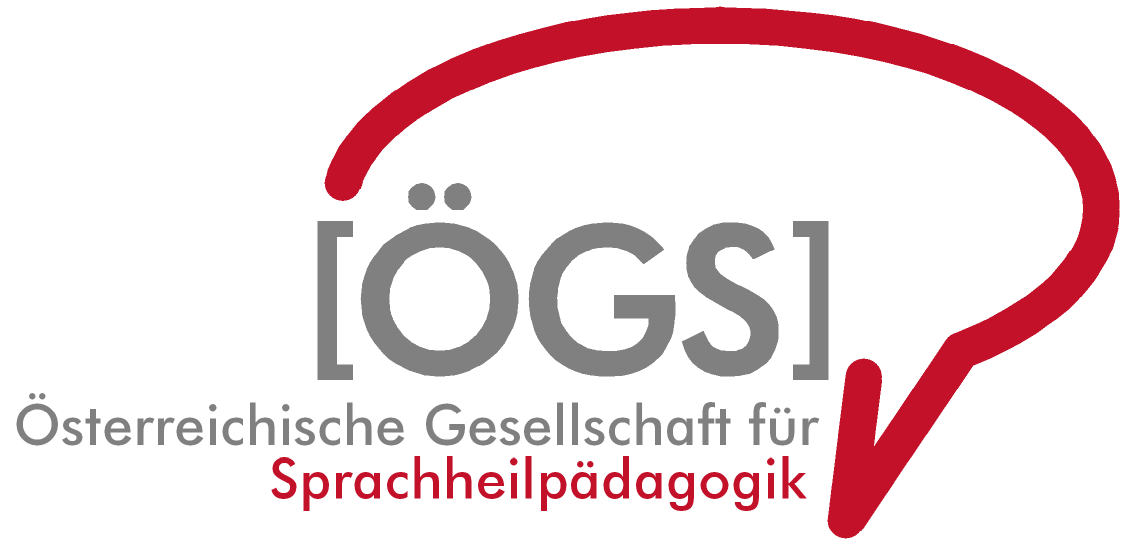 FrauMaria MusterfrauMustergasse 1 1234 MusterstadtWien, 3. März 2019Betrifft: Fixplatzzusage ÖGS-KongressSehr geehrte Frau Musterfrau!Vielen Dank für Ihre Anmeldung.Hiermit bestätigen wir, dass Sie sich verbindlich zum 23. Kongress der Österreichischen Gesellschaft für Sprachheilpädagogik, der vom 17. bis 19. Oktober 2019 in Bad Ischl stattfindet, angemeldet haben. Sie sind als Teilnehmerin registriert. Wir freuen uns darauf, Sie in Bad Ischl begrüßen zu dürfen.Mit freundlichen Grüßen Almuth PaierÖGS - Vorsitzende---